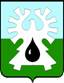 МУНИЦИПАЛЬНОЕ ОБРАЗОВАНИЕ ГОРОД УРАЙХанты-Мансийский автономный округ - ЮграГЛАВА ГОРОДА УРАЙ ПОСТАНОВЛЕНИЕО  назначении публичных
слушаний На основании статьи 28 Федерального закона от 06.10.2003 №131-ФЗ «Об общих принципах организации местного самоуправления в Российской Федерации», в соответствии со статьями 5.1, 31 Градостроительного кодекса Российской Федерации,  Порядком  организации и проведения общественных обсуждений или публичных слушаний  по проектам муниципальных правовых актов в сфере градостроительной деятельности в городе Урай, определенным решением Думы города Урай от 28.06.2018 №30, руководствуясь заключением администрации города Урай от 25.03.2019:Назначить публичные слушания по проекту изменений в Правила землепользования и застройки муниципального образования городской округ город Урай в границах указанной  территориальной зоны (приложение). Организатор публичных слушаний - комиссия по подготовке Правил землепользования и застройки муниципального образования городской округ город Урай (местонахождение секретаря комиссии: Ханты-Мансийский автономный округ - Югра, город Урай, микрорайон 2, дом 59, кабинет №311).Организатору публичных слушаний обеспечить выполнение мероприятий, предусмотренных частью 3 статьи 5, частью 3 статьи 9 Порядка  организации и проведения общественных обсуждений или публичных слушаний  по проектам муниципальных правовых актов в сфере градостроительной деятельности в городе Урай, определенным решением Думы города Урай от 28.06.2018 №30, в соответствии с постановлением.Проект и информационные материалы к нему разместить на официальном сайте органов местного самоуправления города Урай в информационно-телекоммуникационной сети «Интернет» в подразделе «Правила землепользования и застройки/Публичные слушания или общественные обсуждения» раздела «Информация для граждан/ Градостроительство» главной страницы сайта, на период с 16 апреля 2019 года до 10 июня 2019 года.Определить срок проведения публичных слушаний - с 09 апреля 2019 года до 18 июня 2019 года.  Определить дату, место и время проведения собрания участников публичных слушаний:10 июня 2019 года; 18 часов 00 минут (время местное);медиалекторий здания МАУ «Городской методический центр», расположенный по адресу: Ханты-Мансийский автономный округ - Югра, город Урай, микрорайон 2, дом 59, каб.102. Определить место, дату и время открытия экспозиции, дни, часы, в которые возможно посещение экспозиции: экспозиция материалов осуществляется в помещении муниципального казённого учреждения «Управление градостроительства, землепользования и природопользования  города Урай» расположенного по адресу: Ханты-Мансийский автономный округ - Югра, город Урай, микрорайон 2, дом 59; открытие экспозиции - 16 апреля 2019 года, в 9.00 часов (время местное); посещение экспозиции: с 16 апреля 2019 года до 10 июня 2019 года включительно с 09.00 до 18.00 часов, кроме выходных и нерабочих праздничных дней (время местное).Определить порядок и сроки приема предложений и замечаний по проекту:  в письменной или устной форме на собрании участников публичных слушаний;в письменной форме в адрес организатора публичных слушаний: с 09 апреля 2019 года до 10 июня 2019 года включительно, с 8.30 - 12.30, 14.00 - 17.00 часов, кроме выходных и нерабочих праздничных дней, в письменной форме по адресу: город Урай, микрорайон 2, дом 59, кабинет №311, или  на электронный адрес:  ogr7@urban.uray.ru;посредством записи в книге учета посетителей экспозиции.  Для подачи предложений и замечаний, касающихся проекта,  участники публичных слушаний предоставляют сведения о себе  (фамилию, имя, отчество (при наличии), дату рождения, адрес места жительства (регистрации) - физические лица; наименование, основной государственный регистрационный номер, место нахождения и адрес - юридические лица) с приложением документов, подтверждающих такие сведения. Участники публичных слушаний, являющиеся правообладателями соответствующих земельных участков и (или) расположенных на них объектов капитального строительства и (или) помещений, являющихся частью указанных объектов капитального строительства, также представляют сведения соответственно о таких земельных участках, объектах капитального строительства, помещениях, являющихся частью указанных объектов капитального строительства, из Единого государственного реестра недвижимости и иные документы, устанавливающие или удостоверяющие их права на такие земельные участки, объекты капитального строительства, помещения, являющиеся частью указанных объектов капитального строительства.  После завершения собрания участников публичных слушаний, предложения и замечания не принимаются и возвращаются подавшим их лицам без рассмотрения.  Опубликовать  постановление в газете «Знамя» и разместить на официальном сайте органов местного самоуправления города Урай в информационно-телекоммуникационной сети «Интернет». Контроль за выполнением постановления возложить на заместителя главы  города Урай И.А.Фузееву.  Исполняющий обязанности главы города Урай	В.В.Гамузов   Приложение к постановлениюглавы города Урай от   04.04.2019 № 40                         ПРОЕКТ     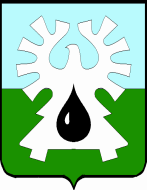 МУНИЦИПАЛЬНОЕ ОБРАЗОВАНИЕ ГОРОД УРАЙХАНТЫ-МАНСИЙСКИЙ АВТОНОМНЫЙ ОКРУГ-ЮГРАДУМА ГОРОДА УРАЙРЕШЕНИЕот ___________                                                                                   № ______О внесении изменений в Правила землепользования и застройки муниципального образования городской округ город УрайРассмотрев представленный главой города Урай проект муниципального правового акта «О внесении изменений в Правила землепользования и застройки муниципального образования городской округ город Урай», учитывая протокол публичных слушаний и заключение о результатах публичных слушаний, Дума города Урай решила: Внести изменения в Правила землепользования и застройки муниципального образования городской округ город Урай, утвержденные решением Думы города Урай от 26.12.2017 №107 (в редакции  решений Думы города Урай от 28.06.2018 №32, от 28.02.2019 №7, от 28.02.2019 №8) согласно приложению.Опубликовать решение  в газете «Знамя» и  разместить на сайте органов местного самоуправления города Урай в информационно-телекоммуникационной сети «Интернет».Изменения в Правила землепользования и застройки муниципального образования городской округ город УрайВ статье 8 части II:пункт изложить в новой редакции:«2. Карта градостроительного зонирования является приложением 1 к настоящим Правилам.»;дополнить пунктом 4 следующего содержания:        «4. Сведения о границах территориальных зон  являются приложением 2 к настоящим Правилам.». В Части III:В таблице 3 пункта 3 статьи 10 строку 4.1 пространственного параметра «Максимальный процент застройки» изложить в новой редакции:В таблице 3 пункта 3 статьи 11 строку 4.1 пространственного параметра «Максимальный процент застройки» изложить в новой редакции:В таблице 3 пункта 3 статьи 12 строку 4.1 пространственного параметра «Максимальный процент застройки» изложить в новой редакции:В таблице 3 пункта 3 статьи 13 в строку 4.1 пространственного параметра «Максимальный процент застройки» изложить в новой редакции:В таблице 2 пункта 3 статьи 15  строку 3.1 пространственного параметра «Максимальный процент застройки»  изложить в новой редакции:В статье 25:а) таблицу 1 пункта 1 дополнить строками об основных видах разрешенного использования с кодом 1.19 «Сенокошение», кодом 1.20 «Выпас сельскохозяйственных животных», кодом 5.3 «Охота и рыбалка» следующего содержания: б) в таблице 3 пункта 3:строку 1.1 пространственного параметра «Площадь» изложить в новой редакции:   строку 2.1 пространственного параметра «Этажность, (этаж)» изложить в новой редакции:   строку 4.1 пространственного параметра «Максимальный процент застройки» изложить в новой редакции:   В статье 27:а) таблицу 1 пункта 1 дополнить строками об основных видах разрешенного использования с кодом 1.19 «Сенокошение», кодом 1.20 «Выпас сельскохозяйственных животных» следующего содержания: б) в таблице 3 пункта 3 строку 1.1 пространственного параметра «Площадь» изложить в новой редакции:   В статье 28:а) таблицу 1 пункта 1 дополнить строками об основных видах разрешенного использования с кодом 1.19 «Сенокошение»,  кодом 13.0 «Земельные участки общего назначения» следующего содержания: б) таблицу 2 пункта 2 дополнить строкой об условно разрешенном виде разрешенного использования с кодом 1.20 «Выпас сельскохозяйственных животных» следующего содержания: в) в таблице 3 пункта 3 строку 1.1 пространственного параметра «Площадь» изложить в новой редакции:   В статье 29:а) таблицу 1 пункта 1 дополнить строками об основных видах разрешенного использования с кодом 1.19 «Сенокошение», кодом 13.0 «Земельные участки общего назначения» следующего содержания: б) пункт 2 изложить в новой редакции:  «2. Таблица 2. Условно разрешенные виды разрешенного использования земельных участков и объектов капитального строительства.в) в пункте 3:слово «Таблица 2» заменить словом «Таблица 3»;строку 1.1 пространственного параметра «Площадь» изложить в новой редакции:   строку 2.1 пространственного параметра «Этажность, (этаж)»  изложить в новой редакции:  строку 3.1 пространственного параметра «Предельная высота» изложить в новой редакции:  3. Приложение к приложению (Карта градостроительного зонирования) изложить в новой редакции согласно приложению 1.4. Дополнить приложением 2 согласно приложению 2. Приложение 1 к приложению решения Думы города Урай от ____________ № ____«Приложение 1 к Правилам землепользования и застройки и застройки муниципального образования городской округ город УрайКарта градостроительного зонированияГрафический объект.».Приложение 2 к приложениюрешения Думы города Урай от ____________ № ____«Приложение 2 к Правилам землепользования и застройки и застройки муниципального образования городской округ город УрайСведения о границах территориальных зон           (Ж1, Ж4, Р3, СП4, СХ3, СХ4, Т4, ТОЖ)                                                                                                                          ». от 04.04.2019 № 40Председатель Думы города  УрайГлава города УрайГлава города Урай        _____________Г.П.Александрова                                                     ________________А.В.Иванов«___»____________Приложение к решению Думы города Урай от ____________ № _____«___»____________Приложение к решению Думы города Урай от ____________ № _____«4.1Максимальный процент застройки в границах земельного участка2.6 Многоэтажная жилая застройка (высотная застройка)–15».«4.1Максимальный процент застройки в границах земельного участкаДля прочих ВРИ––».«4.1Максимальный процент застройки в границах земельного участкаДля всех ВРИ–30».«4.1Максимальный процент застройки в границах земельного участка2.1 Для индивидуального жилищного строительства–70».«4.1Максимальный процент застройки в границах земельного участка2.1.1 Малоэтажная многоквартирная жилая застройка–30».«4.1Максимальный процент застройки в границах земельного участка2.3 Блокированная жилая застройка–90».«4.1Максимальный процент застройки в границах земельного участкаДля прочих ВРИ––».«4.1Максимальный процент застройки в границах земельного участка2.1.1 Малоэтажная многоквартирная жилая застройка–30».«4.1Максимальный процент застройки в границах земельного участка2.5 Среднеэтажная жилая застройка–20».«4.1Максимальный процент застройки в границах земельного участка2.6 Многоэтажная жилая застройка (высотная застройка)–15».«4.1Максимальный процент застройки в границах земельного участка12.0 Земельные участки (территории) общего пользования––».«4.1Максимальный процент застройки в границах земельного участка12.0 Земельные участки (территории) общего пользования».«4.1Максимальный процент застройки в границах земельного участкаДля прочих ВРИ––».«3.1Максимальный процент застройки в границах земельного участкаДля всех ВРИ–90».«1.19 Сенокошение1.20 Выпас сельскохозяйственных животных5.3 Охота и рыбалка»;«1.1Площадь земельного участка, (га)1.19 Сенокошение1.20 Выпас сельскохозяйственных животныхПредельные размеры земельных участков принимать в соответствии со статьей 6 Закона ХМАО от 03.05.2000 №26-оз  «О регулировании отдельных земельных отношений в Ханты-Мансийском автономном округе - Югре»»;«1.1Площадь земельного участка, (га)Для прочих ВРИ––»;«2.1Предельное количество этажей1.19 Сенокошение1.20 Выпас сельскохозяйственных животных––»;«2.1Предельное количество этажейДля прочих ВРИ13»;«2.1Максимальный процент застройки в границах земельного участка1.19 Сенокошение1.20 Выпас сельскохозяйственных животных––».«2.1Максимальный процент застройки в границах земельного участкаДля прочих ВРИ–60».«1.19Сенокошение»;«1.20Выпас сельскохозяйственных животных»;«1.1Площадь земельного участка, (га)1.1 Растениеводство1.8 Скотоводство1.9 Звероводство1.10 Птицеводство1.11 Свиноводство1.12 Пчеловодство1.13 Рыбоводство1.17 Питомники1.19 Сенокошение1.20 Выпас сельскохозяйственных животныхПредельные размеры земельных участков принимать в соответствии со статьей 6 Закона ХМАО от 03.05.2000 №26-оз  «О регулировании отдельных земельных отношений в Ханты-Мансийском автономном округе - Югре»».«1.1Площадь земельного участка, (га)Для прочих ВРИ––».«1.19 Сенокошение13.0Земельные участки общего назначения»;«1.20 Выпас сельскохозяйственных животных»;«1.1Площадь земельного участка, (га)2.2 Ведение личного подсобного хозяйства0,040,15».«1.1Площадь земельного участка, (га)1.1 Растениеводство 1.8 Скотоводство1.9 Звероводство1.10 Птицеводство1.11 Свиноводство1.13 Рыбоводство1.19 Сенокошение1.20 Выпас сельско-хозяйственных животных           13.1 Ведение огородничества13.2 Ведение садоводстваПредельные размеры земельных участков принимать в соответствии со статьей 6 Закона ХМАО от 03.05.2000 №26-оз  «О регулировании отдельных земельных отношений в Ханты-Мансийском автономном округе - Югре»».«1.1Площадь земельного участка, (га)Для прочих ВРИ––».«1.19 Сенокошение13.0Земельные участки общего назначения»;Основной видразрешенного использованияВспомогательный видразрешенного использованияКодНаименованиеКодНаименование1.20Выпас сельскохозяйственных животных»;«1.1Площадь земельного участка, (га)1.16 Ведение личного подсобного хозяйства на полевых участках13.1 Ведение огородничества0,040,15»;«1.1Площадь земельного участка, (га)1.19 Сенокошение1.20 Выпас сельскохозяйственных животныхПредельные размеры земельных участков принимать в соответствии со статьей 6 Закона ХМАО от 03.05.2000 №26-оз  «О регулировании отдельных земельных отношений в Ханты-Мансийском автономном округе - Югре»»;«1.1Площадь земельного участка, (га)Для прочих ВРИ––»;«2.1Предельное количество этажей1.19 Сенокошение1.20 Выпас сельскохозяйственных животных13.0 «Земельные участки общего назначения»––»;«2.1Предельное количество этажейДля прочих ВРИ–20»;«3.1Предельная высота1.19 Сенокошение1.20 Выпас сельскохозяйственных животных13.0 «Земельные участки общего назначения»––».«3.1Предельная высотаДля прочих ВРИ–20».